MAGISTRÁT MĚSTA KARVINÉ 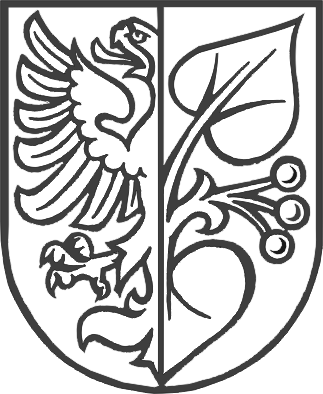 ODBOR EKONOMICKÝ Ohlášení k místnímu poplatkuza provoz systému shromažďování, sběru, přepravy, třídění, využívání a odstraňování komunálních odpadůPoplatník:	         společný zástupce domácnosti:		      vlastník nebo správce rodinného nebo bytového domu:4/ Způsob placení: (vyberte z následujících možností)SIPO – spojovací číslo:  nutno doložit kopii Platebního dokladu SIPO resp. Rozpisu bezhotovostní platby SIPOna poštovní poukázku5/ Poplatníci, za které budu odvádět místní poplatek:Prohlašuji, že všechny mnou uvedené údaje jsou pravdivé a úplné a jsem si vědom(a) povinnosti hlásit každou změnu do 15 dnů od dne, kdy nastala.								Pokyny k vyplnění tiskopisuPoplatník je povinen ohlásit správci poplatku vznik své poplatkové povinnosti nejpozději do 15dnů ode dne, kdy mu povinnost platit tento poplatek vznikla, případně doložit existenci skutečností zakládajících nárok na osvobození nebo úlevu od poplatku.Poplatek může být odváděn společným zástupcem domácnosti (jedním členem domácnosti), případně u rodinných nebo bytových domů vlastníkem nebo správcem, a tyto osoby, za které chce poplatek odvádět, uvede v tiskopisu v bodě 5/ Poplatníci, za které budu odvádět místní poplatek. Poplatníkem je fyzická osoba,která má ve městě Karviná trvalý pobyt které byl podle zákona upravujícího pobyt cizinců na území ČR povolen trvalý pobyt nebo přechodný pobyt na dobu delší než 90 dnů,která podle zákona upravujícího pobyt cizinců na území ČR pobývá na území ČR přechodně po dobu delší 3 měsíců,které byla udělena mezinárodní ochrana podle zákona upravujícího azyl nebo dočasná ochrana podle zákona upravujícího dočasnou ochranu cizinců,Trvalý pobyt je adresa evidována v informačním systému evidence obyvatel. Adresa pro doručování – v případě vyplnění je na tuto adresu doručována korespondence přednostně, a to až do písemného odvolání.Zástupce poplatníka je osoba, která jménem poplatníka, jež nemá způsobilost k právním úkonům nebo má tuto způsobilost omezenou, jedná se správcem poplatku v daňovém (poplatkovém) řízení. Nezletilé děti mají zpravidla dva zákonné zástupce, kterými jsou oba rodiče (matka a otec). Pokud poplatník nemá zákonného zástupce, ale jinou osobu, je nutno tuto osobu uvést. Zástupcem osob zbavených způsobilosti k právním úkonům je opatrovník stanovený soudem. Zastupování ustanoveným zástupcem musí být správci daně doloženo příslušným pravomocným rozhodnutím. Při placení soustředěným inkasem plateb obyvatelstva /dále jen SIPOú musí být správnost spojovacího čísla plátce SIPO prokázána kopií Platebního dokladu SIPO, resp. Rozpisu bezhotovostní platby SIPO.1/ Příjmení, jméno, titul:Rodné číslo:Telefon:Adresa trvalého pobytu:Adresa trvalého pobytu:Adresa trvalého pobytu:2/ Adresa pro doručování včetně PSČ (pokud se liší od adresy trv.pobytu):2/ Adresa pro doručování včetně PSČ (pokud se liší od adresy trv.pobytu):2/ Adresa pro doručování včetně PSČ (pokud se liší od adresy trv.pobytu):3/ Zástupce poplatníka, adresa( viz. pokyny na druhé straně tiskopisu):3/ Zástupce poplatníka, adresa( viz. pokyny na druhé straně tiskopisu):3/ Zástupce poplatníka, adresa( viz. pokyny na druhé straně tiskopisu):Příjmení, jméno, titul:Rodné číslo:Telefon:Adresa trvalého pobytu, pokud se liší od shora uvedené:Adresa trvalého pobytu, pokud se liší od shora uvedené:Adresa trvalého pobytu, pokud se liší od shora uvedené:Příjmení, jméno, titul:Rodné číslo:Telefon:Adresa trvalého pobytu, pokud se liší od shora uvedené:Adresa trvalého pobytu, pokud se liší od shora uvedené:Adresa trvalého pobytu, pokud se liší od shora uvedené:Příjmení, jméno, titul:Rodné číslo:Telefon:Adresa trvalého pobytu, pokud se liší od shora uvedené:Adresa trvalého pobytu, pokud se liší od shora uvedené:Adresa trvalého pobytu, pokud se liší od shora uvedené:Příjmení, jméno, titul:Rodné číslo:Telefon:Adresa trvalého pobytu, pokud se liší od shora uvedené:Adresa trvalého pobytu, pokud se liší od shora uvedené:Adresa trvalého pobytu, pokud se liší od shora uvedené:Příjmení, jméno, titul:Rodné číslo:Telefon:Adresa trvalého pobytu, pokud se liší od shora uvedené:Adresa trvalého pobytu, pokud se liší od shora uvedené:Adresa trvalého pobytu, pokud se liší od shora uvedené:V Karviné dne:  Podpis:Úřední záznamy: